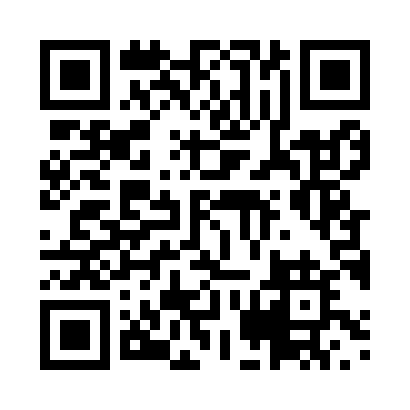 Prayer times for Biwole, CameroonWed 1 May 2024 - Fri 31 May 2024High Latitude Method: NonePrayer Calculation Method: Muslim World LeagueAsar Calculation Method: ShafiPrayer times provided by https://www.salahtimes.comDateDayFajrSunriseDhuhrAsrMaghribIsha1Wed4:496:0012:083:276:177:242Thu4:486:0012:083:276:177:243Fri4:486:0012:083:286:177:254Sat4:486:0012:083:286:177:255Sun4:475:5912:083:286:177:256Mon4:475:5912:083:296:177:257Tue4:475:5912:083:296:177:258Wed4:465:5912:083:296:177:259Thu4:465:5912:083:296:177:2510Fri4:465:5912:083:306:177:2611Sat4:465:5912:083:306:177:2612Sun4:455:5812:083:306:177:2613Mon4:455:5812:083:306:177:2614Tue4:455:5812:083:316:177:2615Wed4:455:5812:083:316:177:2616Thu4:455:5812:083:316:177:2717Fri4:455:5812:083:316:187:2718Sat4:445:5812:083:326:187:2719Sun4:445:5812:083:326:187:2720Mon4:445:5812:083:326:187:2821Tue4:445:5812:083:326:187:2822Wed4:445:5812:083:336:187:2823Thu4:445:5812:083:336:187:2824Fri4:445:5812:083:336:197:2925Sat4:445:5812:083:336:197:2926Sun4:445:5812:093:346:197:2927Mon4:445:5812:093:346:197:2928Tue4:445:5812:093:346:197:3029Wed4:445:5812:093:356:197:3030Thu4:445:5812:093:356:207:3031Fri4:445:5812:093:356:207:30